Grade 6Science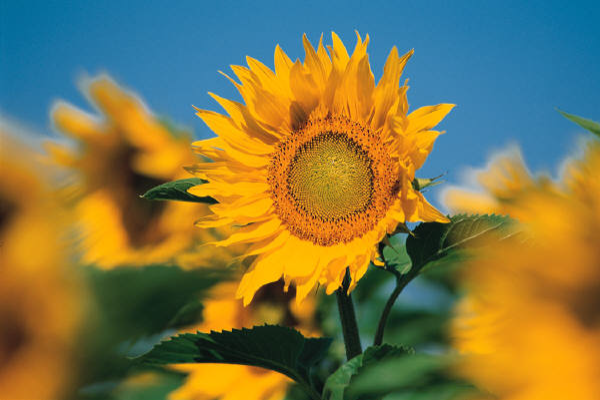 Note to Scholar and Parents/GuardiansThis is an at-home science instructional packet for 6th grade scholars during the time LMCJ is closed March 16th-March 27th due to coronavirus. This packet has been created to provide practice for scholars to answer Selected Response (SR) items and work through technical reading passages of informational text to write Constructed Responses (CRs) to support middle school science. For Constructed Response items, it is highly recommended that scholars practice their annotating skills when reading the text.Scholars will use the passages to write claims, evidence, and reasoning for Constructed Response items and circle the correct answer choice for Selected Response items.  Science and Engineering PracticesUse the information below to answer Number 1.Ms. Castillo wanted to know if she gave peppermints to her students before the test if it would increase their test scores.  She gave all the students peppermints before Test A and gave them water before Test B.  Ms. Castillo analyzes the data from both tests and saw that the scores were higher in Test B.  1. What conclusions can be drawn about the results from Ms. Castillo’s investigation? The students should drink water before the test.The students should drink water with a peppermint before the test.The investigation yielded unreliable results because it had more than one independent variable.The investigation yielded reliable results because it had an independent variable and dependent variables.2.  You have run several trials in your experiment and gathered data from each trial. What will help you organize all the information from your experiment?develop a hypothesiscreate a table or a graphrun some more trialsdraw your conclusionUse the information below to answer Number 3.Students counted the number of chirps made at different temperatures in 13 seconds by the same group of snowy tree crickets.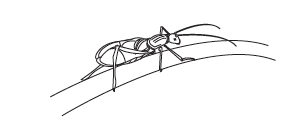 The students recorded the data in the table below. One student concluded that at 22°C there would be 39 chirps.NUBMER OF CHIRPS3.  The student’s conclusion is most likely invalid becausethe investigation contains two variablesthe data does not support the reasoningthe number of crickets studied was too smallthe species of crickets used is not usually studiedUse the information below to answer Number 4.In general, coastal dolphins seem to be adapted for warm, shallow waters. These dolphins frequently harbor, bays, lagoons, and estuaries. Dolphins that live near the Maryland coastline are often observed in water temperatures between 10° Celsius and 32°Celsius.  The number of dolphins counted during several years is shown in the graph below.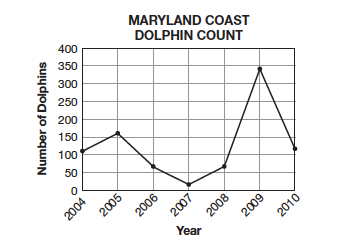 4.  Which year most likely had temperatures between 10° Celsius and 32°Celsius for the longest amount of      time?2005200720092010Use the information below to answer Number 5. Juan did an investigation to determine which brand of batteries lasted the longest in a flashlight.  The results are listed below in the graph. 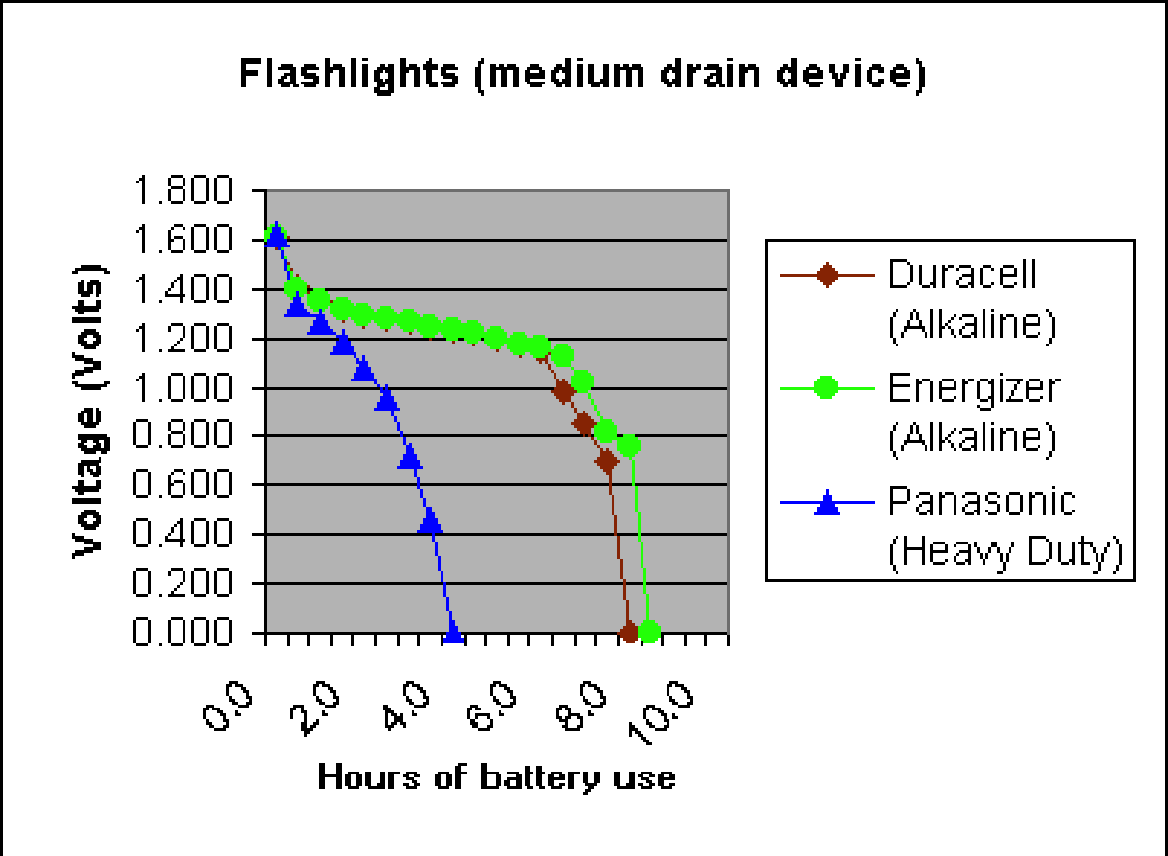 Juan concluded that his hypothesis was supported because the Panasonic battery had the most hours of use.  Because the battery was heavy duty, it lasted the longest. 5. Does the data support Juan’s conclusion?In your response, be sure to include:evidence that supports your thinkingreasons as to why Juan may have come to this conclusionWrite your answer in the space provided.Use the technical passage below to answer Numbers 6 and 7.Drilling to the MantleRocks brought to the surface from deep in the crust of Earth help geologists better understand the structure of the planet and how it formed. Early ideas about the evolution of Earth are being revised because of these new rock samples.  Scientists know that mantle material is very different from crust material. For example, mantle rock has a different texture and composition than crust material.  The amount of minerals in the crust also is different from the amount of minerals in the mantle.6.  The scientists working at the Integrated Ocean Drilling Program are most likelyA.   researching the structure of the planet.B.   looking for more information about ocean food webs.7.  The Integrated Ocean Drilling Program scientists hypothesized that drilling at the Atlantis Massif would allow scientists to collect rocks from the mantle of Earth.Explain why scientists make a hypothesis. In your explanation, be sure to include:the importance of a hypothesiswhat might be learned from an incorrect hypothesissupporting evidence from this investigationWrite your answer in the space provided.Temperature(°C)Chirps per 13 seconds1620182420282435